5/18（月）～5/22（金）　学習のしかた☆国語すいせんのラッパプリント(一)～(五)→答え合わせはこちらでします①プリントを見て、教科書の何ページを読めばよいかをかくにんする。②教科書を読む。③プリントのもんだいに答える。算数計算ぐんぐん→答え合わせをお願いします①教科書P.11～13を見ながら、計算ぐんぐんP.4～5ｽﾃｯﾌﾟ1をする。②教科書P.14を見ながら、計算ぐんぐんP.5ｽﾃｯﾌﾟ2と3をする。③教科書P.15～17を見ながら、計算ぐんぐんP.6をする。（ホームページを見てね）④教科書P.20～21を見ながら、計算ぐんぐんP.7をする。書写書写ノート→丸付けはこちらでします①書写ノートP.6は、書写の教科書P.21を見て、なぞってからつづきを書きましょう。②書写ノートP.7は、書写の教科書P.22を見て、なぞってからつづきを書きましょう。音楽「茶つみ」→丸付けはこちらでします①音楽の教科書P.6を見ながら、プリントにを書きましょう。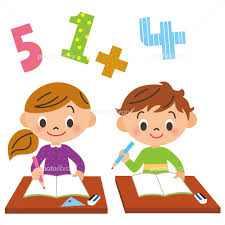 